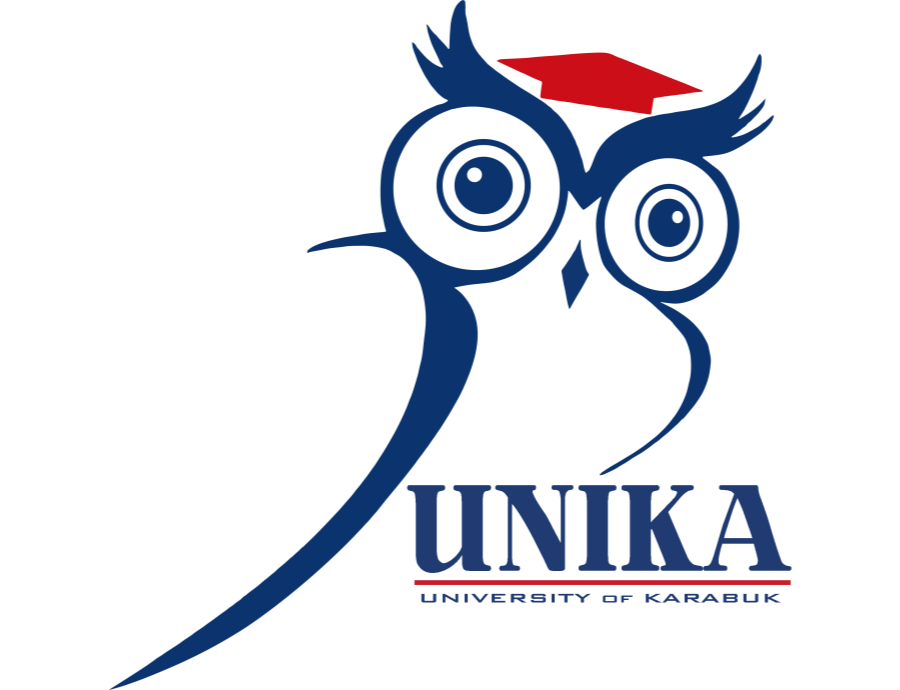 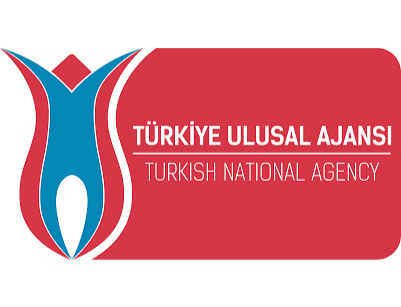 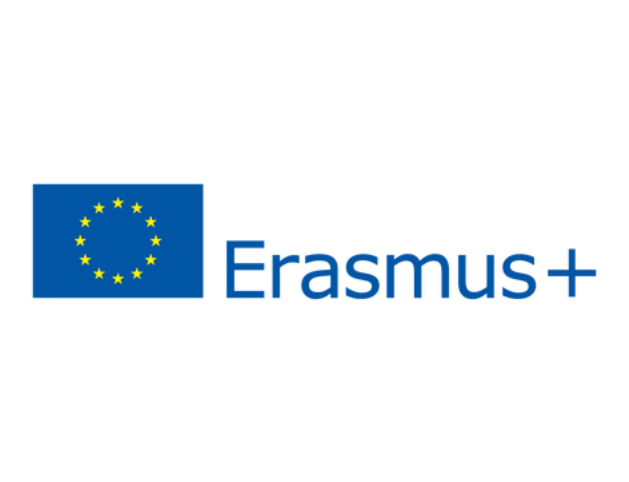 Program Ülkeleri Arasında Erasmus+ Ders Verme Hareketliliği İçin Hibe SözleşmesiBir tarafta, bundan böyle “kurum/kuruluş” olarak anılacak olan, bu sözleşmenin imzalanması amacıyla Kurum Yetkilisinin Adı Soyadı	: Dr. Oya ÖNALANKurumdaki Görevi		: Uluslararası İlişkiler Koordinatörütarafından temsil edilen,Gönderen Kurumun Adı	: Karabük ÜniversitesiErasmus Kodu		: TR KARABUK01Açık Adresi		: Karabük Üniversitesi Uluslararası İlişkiler Ofisi Rektörlük Binası C Blok 3. Kat 100. Yıl Karabük-TÜRKİYEile; diğer tarafta, bundan böyle “katılımcı” olarak anılacak olan,Personelin Adı Soyadı			: Mevcut Görevindeki Kıdem Durumu	: Uyruk					: Fakülte/Bölüm/Birim			: 	Adres					: 	Telefon					: 	E-Posta					: 	Cinsiyet 				: 	Öğretim Yılı				: 	Katılımcı;		√ Erasmus+ AB fonlarından hareketlilik süresinin tamamı için mali desteğe				□ AB fonlarından Sıfır Hibeye				□ AB fonlarından mail bir destek ile birlikte sıfır-hibe günlerine sahiptir	Mali destek:				□ Özel ihtiyaç (Engelli) desteğini  içermektedir                  		Mali desteğin (varsa) ödeneceği banka hesabı:Banka Adı		    : Şube Adı ve Kodu	    :  Şube Adresi		    : Hesap Sahibinin Tam Adı  : Hesap (Avro) No 	    : IBAN (Avro) No	    : Bu sözleşmenin (bundan böyle "sözleşme" olarak anılacaktır) ayrılmaz bir parçası olan aşağıdaki Özel Şartlar ve Ekleri üzerinde mutabakata varmışlardır.Ek I	Erasmus+ Ders Verme Hareketliliği için Ders Verme Anlaşması  Ek II	Genel ŞartlarBu sözleşmenin Özel Şartları bölümünde düzenlenen hükümler eklerde düzenlenen hükümlere göre öncelikli olarak uygulanır.1/4ÖZELŞARTLARMADDE1-SÖZLEŞMENİNKONUSU1.1KarabükÜniversitesiErasmus+ProgramıkapsamındabirDersVermeHareketlilikFaaliyetigerçekleştirmesiiçinkatılımcıyamalidesteksağlayacaktır.1.2Katılımcı,madde3.1'debelirtilentutardakimalidesteğikabulederveEkI'deaçıklananDersVermeHareketlilikFaaliyetinigerçekleştirmeyitaahhüteder.1.3.Sözleşmedeyapılacakdeğişiklikler,yazılıveyaelektronikiletiyleyapılacakresmibildirimleistenirveherikitarafçakabuledilir.MADDE2-YÜRÜRLÜĞEGİRİŞVEHAREKETLİLİKSÜRESİ2.1Sözleşme,belirtilenikitaraftansözleşmeyiensonimzalayanınsözleşmeyiimzaladığıtarihteyürürlüğegirer.2.2Hareketlilikdönemi,enerken[tarih]tarihindebaşlarveengeç[tarih]tarihindebiter.Hareketlilikdönemininbaşlamavebitiştarihi,katılımcınınevsahibikuruluştahazırbulunmasıgerekenilkgün,bitiştarihiise,katılımcınınevsahibikuruluştahazırbulunmasıgerekensongündür.2.3Katılımcı,ABfonlarından0faaliyetgünüveseyahatiçin0güniçinmalidestekalır.2.4Hareketlilikdöneminintoplamsüresi2aydanfazlaolamaz,herbirhareketlilikfaaliyetiiçinasgarigünsayısı2’dir.2.5Katılımcı,madde2.4'teaçıklanansınırlardâhilinde,hareketlilikdönemininuzatılmasıiçinistektebulunabilir.Kurumunhareketlilikdönemininsüresiniuzatmayıkabuletmesihalinde,sözleşmegerekenşekildedeğiştirilir.2.6KatılımSertifikasında,hareketlilikdönemininfiilibaşlamavebitiştarihleribelirtilmelidir.MADDE3-MALİDESTEK3.1Katılımcı,bireyseldestekiçin[……]Avro,seyahatiçinise[……]Avroalır.Bireyseldestektutarı,faaliyetin14.gününekadargünlük[…..]Avro,15.gündenitibarengünlük[……]Avro'dur.Hareketlilikdönemiiçinödeneceknihaitutar,madde2.3'tebelirtilenhareketlilikgünsayısıileevsahibiülkeiçingeçerliolangünlükbireyseldestekhibemiktarıçarpılarakveeldeedilentutaraseyahatkatkıpayıilaveedilerekbelirlenir.3.2Varsa,özelihtiyaçlarlailişkiliolarakyapılanharcamalarıngeriödenmesi,katılımcınınibrazedeceğidestekleyicibelgeleredayalıolarakyapılır.3.3Malidestek,AvrupaBirliğifonlarıncahâlihazırdakarşılananbenzergiderlerikarşılamakiçinkullanılamaz.3.4Madde3.3'ekarşın,malidestekdiğertümfonkaynaklarıylauyumludur.3.5Katılımcınınsözleşmehükümlerineuygunhareketetmemesihalinde,malidesteğintamamıveyabirkısmıgerialınabilecektir.Ancak,katılımcınınhareketlilikfaaliyetleriniEkI'deaçıklandığıüzeremücbirsebepleryüzündentamamlayamadığıhallerde,geriödemeistenmez.(MücbirsebepleriçinüniversiteninmutlakaUlusalAjansileirtibatageçmesigerekmektedir).Butürdurumlar,gönderenkuruluştarafındanbildirilirveMerkeztarafındankabuledilir.MADDE4-ÖDEMEDÜZENLEMELERİ4.1Sözleşmeninherikitarafçaimzalanmasınıizleyen30takvimgünüiçerisinde,veengeçhareketlilikdönemininbaşlamatarihinde,katılımcıyaMadde3'tebelirtilentutarın%80,00kadarbirönödemeyapılır.4.2ÇevrimiçiABAnketininteslimedilmesi,katılımcınınmalidesteğingeriyekalankısmınınödenmesinitalepetmesiolarakkabuledilir.Kuruluşa,geriyekalankısmıödemesiveya,iadealınacaksa,biriadeemriçıkarmasıiçin45takvimgünüsüretanınır.4.3Katılımcı,evsahibikuruluştarafındanverilecekbirdevamsertifikasınadayalıolarak,hareketlilikdönemininfiilibaşlamavebitiştarihlerineilişkindelilsunmalıdır.MADDE5-ABANKETİ5.1Katılımcı,yurtdışındagerçekleştirdiğihareketliliksonrasında,anketidoldurmasıiçinkendisinegönderilendavetialmasınıizleyen30takvimgünüiçerisinde,çevrimiçiABAnketinidoldurupteslimeder.5.2ÇevrimiçiABAnketinidoldurupteslimetmeyenkatılımcılar,kuruluşlarıtarafındanaldıklarımalidesteğikısmenveyatamamengeriödemeyemecburbırakılabilir.2/4MADDE6-GEÇERLİKANUNVEYETKİLİMAHKEME6.1.SözleşmeyeTürkHukukuuygulanır.6.2KuruluşvekatılımcıarasındaişbuSözleşmeninyorumlanması,uygulanmasıveyageçerliliğihususundaçıkabilecektümihtilaflarınyegâneçözümmercii,sözkonusuihtilafdostaneyollardançözülemiyorsa,ilgiliulusalkanununişaretettiğiyetkilimahkemedir.İMZALARKatılımcı adınaKarabük Üniversitesi adına[ad / soyad]Öğr.Gör.Oya ÖNALANUluslararası İlişkiler Koordinatörü..................................................................................../...../........../...../......3/4Ek IIGENEL ŞARTLARMadde 1: YükümlülükBu sözleşmenin tarafları, kendisinin veya çalışanlarının bu sözleşmenin ifa edilmesi sebebiyle uğradığı zararlardan doğabilecek tüm hukuki sorumluluklardan diğer tarafı ibra eder, ancak söz konusu zararlar diğer tarafın veya çalışanlarının ciddi ve kasıtlı yanlış davranışları sonucunda yaşanmış olmamalıdır.Türkiye Ulusal Ajansı, Avrupa Komisyonu veya bu kurumların çalışanları, hareketlilik döneminin ifası süresince oluşan herhangi bir zarardan doğan taleplerden dolayı yükümlü tutulamaz. Sonuç olarak, Türkiye Ulusal Ajansı veya Avrupa Komisyonu, bu tür iddialara eşlik eden geri ödeme tazminatlarını dikkate almayacaklardır. Madde 2: Sözleşmenin FeshedilmesiKatılımcının sözleşmeden doğan yükümlülüklerden herhangi birini yerine getirmemesi halinde ve geçerli kanunda öngörülen sonuçlara bakılmaksızın kurum, katılımcının kendisine taahhütlü postayla gönderilen ihbarı almasını takiben bir ay içerisinde hiçbir şey yapmaması durumunda, sözleşmeyi başka herhangi bir yasal formalite olmaksızın feshetme veya iptal etme hakkına yasal olarak sahiptir.Katılımcının sözleşmeyi süresinden önce feshetmesi veya sözleşmenin kurallarına riayet etmemesi halinde, katılımcı, hibenin hâlihazırda ödenmiş olan kısmını geri ödemek zorundadır. Katılımcının sözleşmeyi "mücbir sebeplerden", yani katılımcının kontrolü dışında olan ve kendi hata veya ihmalinden kaynaklanmayan öngörülemez istisnai durumlar veya olaylardan ötürü feshetmesi halinde, katılımcı, hibenin Madde 2.2'de tanımlanan şekilde, hareketlilik döneminin fiili süresine karşılık gelen kısmını alma hakkına sahiptir. Geriye kalan tüm fonlar, gönderen kuruluşla farklı şekilde mutabakata varılmadığı sürece, iade edilmek zorundadır.Madde 3: Verilerin KorunmasıSözleşme içerisinde yer alan tüm kişisel veriler, Avrupa Parlamentosu'nun ve Konsey'in kişisel bilgilerin AB kurum ve kuruluşlarınca kullanılması hususunda bireylerin korunmasıyla ve bu türden verilerin serbest dolaşımıyla ilgili (EC) 45/2001 Sayılı Yönetmeliğine uygun olarak kullanılır. Bu türden veriler, yalnızca sözleşmenin gönderen kuruluş, Ulusal Ajans ve Avrupa Komisyonu tarafından ifa ve takip edilmesiyle bağlantılı olarak kullanılır, ancak verilerin AB mevzuatı uyarınca inceleme ve denetimden sorumlu kurumlarla (Sayıştay veya Avrupa Dolandırıcılıkla Mücadele Bürosu (OLAF)) iletilmesi olasılığı saklıdır.Katılımcı, yazılı istek üzerine, kendi kişisel verilerine erişebilir ve yanlış veya eksik olan tüm verileri değiştirebilir. Kişisel verilerin nasıl kullanıldığıyla ilgili sorularını, gönderen kuruluşa ve/veya Ulusal Ajans’a göndermelidir. Katılımcı, kişisel verilerinin gönderen kuruluş ve Ulusal Ajans tarafından kullanılması hususunda [bilgilerin korunmasıyla ilgili ulusal veri koruma denetmeni]ne veya bu bilgilerin Avrupa Komisyonu tarafından kullanılması hususunda Avrupa Veri Koruma Denetçisine şikayette bulunabilir.Madde 4: Kontroller ve DenetimlerSözleşmenin tarafları, Avrupa Komisyonu, Türkiye Ulusal Ajans’ı veya Avrupa Komisyonu'nun veya Türkiye Ulusal Ajans’ının yetkilendirdiği hârici bir kurum tarafından, hareketlilik döneminin veya sözleşmenin hükümlerinin gereklerine uygun şekilde uygulanıp uygulanmadığının kontrol edilmesi amacıyla istenen tüm ayrıntılı bilgileri sağlamayı taahhüt ederler.4/4Doküman NoUNİKA -FRM-0271Yayın Tarihi02.10.2023Revizyon Tarihi-Revizyon No0